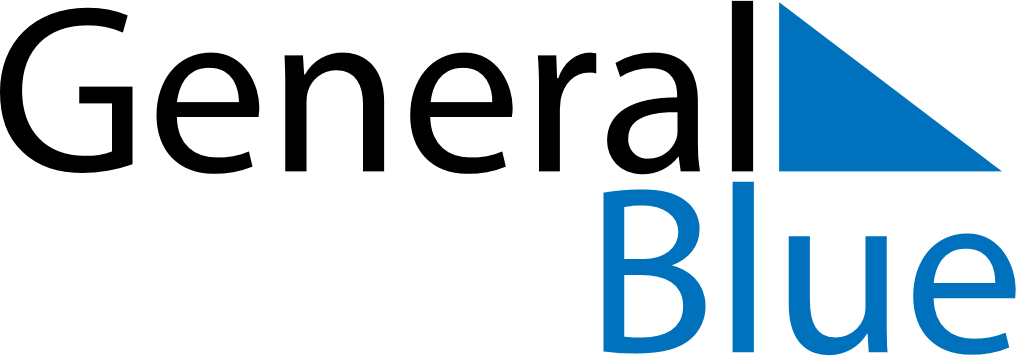 June 2024June 2024June 2024ItalyItalyMONTUEWEDTHUFRISATSUN12Republic Day3456789101112131415161718192021222324252627282930